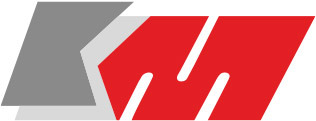 MIEJSKIE PRZEDSIĘBIORSTWOKOMUNIKACJI  SP. Z O.O.SPECYFIKACJA ISTOTNYCH WARUNKÓW ZAMÓWIENIAzamówienia publicznego pn:Usługa utrzymywania czystości w pomieszczeniach budynku  Miejskiego Przedsiębiorstwa Komunikacji Sp. z o.o. w Stargardzie przy ul. Składowej 1 orazutrzymania czystości w terminalu obsługi pasażerów w Zintegrowanym Centrum Przesiadkowym im. Sławomira Pajora w Stargardzie przy ulicy Towarowej 2.Znak sprawy: ZP-4/2020TRYB ZAMÓWIENIA
przetarg nieograniczony Zamawiający oczekuje, że Wykonawcy zapoznają się dokładnie z treścią niniejszej SIWZ. Wykonawca ponosi ryzyko niedostarczenia wszystkich wymaganych informacji i dokumentów, oraz przedłożenia oferty nie odpowiadającej wymaganiom określonym przez Zamawiającego. Termin składania ofert:    19.11.2019 r. godz. 1000Termin otwarcia ofert:    19.11.2019 r. godz. 1015 Zatwierdzono do stosowaniaStargard, październik 2019r.SPIS TREŚCI :Informacja o Zamawiającym.Tryb udzielenia zamówienia.Opis przedmiotu zamówienia.Termin i warunki wykonania zamówienia.Warunki udziału w postępowaniu oraz informacja dla wykonawców.Wykaz oświadczeń i dokumentów, jakie mają dostarczyć wykonawcy w celu potwierdzenia braku podstaw do wykluczenia wykonawcy z postępowania, spełniania warunków udziału w postępowaniu oraz spełniania warunków przez oferowane usługi.Informacje dotyczące wykonawców wspólnie ubiegających się o udzielenie zamówienia - konsorcjum.Informacje dotyczące wykonawców będących spółką cywilną.Podwykonawcy, którzy będą brali udział w realizacji zamówieniaInformacje o sposobie porozumiewania się zamawiającego z wykonawcami oraz przekazywania oświadczeń i dokumentów, a także wskazanie osób uprawnionych do porozumiewania się z wykonawcamiWymagania dotyczące wadiumTermin związania ofertąOpis sposobu przygotowania ofertMiejsce oraz termin składania i otwarcia ofertOpis sposobu obliczania cenyOpis kryteriów, którymi zamawiający będzie się kierował przy wyborze oferty, wraz z podaniem znaczenia tych kryteriów i sposobu oceny ofertWymagania dotyczące należytego wykonania umowy w sprawie zamówienia publicznegoWzór umowy w sprawie zamówienia publicznegoPouczenie o środkach ochrony prawnej przysługujących wykonawcy w toku postępowania o udzielenie zamówieniaOpis części zamówienia, jeżeli zamawiający dopuszcza składanie ofert częściowych.Maksymalna liczba wykonawców, z którymi zamawiający zawrze umowę ramową, jeżeli zamawiający przewiduje zawarcie umowy ramowej.Informacja o przewidywanych zamówieniach, o których mowa w art. 67 ust. 6 pkt 4 ustawy – Pzp. Opis sposobu przedstawiania ofert wariantowych oraz minimalne warunki, jakim muszą odpowiadać oferty wariantowe.Informacje dotyczące walut obcych, w jakich mogą być prowadzone rozliczenia między zamawiającym a wykonawcą.Wysokość zwrotu kosztów udziału w postępowaniu. Zakres dopuszczalnych zmian w umowie w sprawie zamówienia publicznego, zgodnie 
z art. 144 ust. 1 ustawy – Pzp.Unieważnienie postępowaniaPozostałe informacje.Klauzula RODO.Wykaz załączników.INFORMACJA O ZAMAWIAJĄCYM.Miejskie Przedsiębiorstwo Komunikacji Spółka z ograniczoną odpowiedzialnościąul. Składowa 1, 73-110 Stargardnumer telefonu: 91 573 22 13REGON: 368802088, NIP: 854-241-94-84Spółka zarejestrowana w Sądzie Rejonowym Szczecin Centrum w SzczecinieXIII Wydział Gospodarczy Krajowego Rejestru SądowegoKapitał zakładowy: 1.801.000,00zł www.mpkstargard.plTRYB UDZIELENIA ZAMÓWIENIA.Postępowanie o udzielenie zamówienia publicznego prowadzone jest w trybie przetargu nieograniczonego zgodnie z ustawą z dnia 29 stycznia 2004r. Prawo zamówień publicznych (tekst jednolity Dz. U. z 2019r. poz. 1843 zwaną również ustawą Pzp) oraz zgodnie z właściwymi przepisami wykonawczymi do ustawy Pzp.. Wartość zamówienia nie przekracza kwoty określonej w przepisach wydanych na podstawie art. 11 ust. 8 ustawy Pzp.Ilekroć w treści jest mowa o SIWZ, rozumie się przez to niniejszą Specyfikację Istotnych Warunków Zamówienia.Wszystkie załączniki do niniejszej SIWZ stanowią jej integralną część.Zamawiający nie przewiduje zwrotu kosztów udziału w postępowaniu, za wyjątkiem okoliczności, o których mowa w art. 93 ust. 4 ustawy Pzp.Ilekroć w treści jest mowa o cenie oferty, należy przez to rozumieć cenę zgodnie z art. 2 pkt 1 ustawy Pzp. Wszystkie informacje przedstawione w niniejszej SIWZ, przeznaczone są wyłącznie do przygotowania oferty i w żadnym wypadku nie powinny być wykorzystane w inny sposób.Postępowanie jest prowadzone zgodnie z zasadami przewidzianymi dla tzw. „procedury odwróconej”, o której mowa w art. 24aa Pzp. Stosownie do przywołanych przepisów Zamawiający najpierw dokona oceny ofert, a następnie zbada, czy Wykonawca, którego oferta została oceniona jako najkorzystniejsza, nie podlega wykluczeniu oraz spełnia warunki udziału w postępowaniu.Wykonawcy, którzy pobrali niniejszą specyfikację ze strony internetowej Zamawiającego, proszeni są o podanie pisemnego zgłoszenia tego faktu drogą elektroniczną na adres mpk@mpkstargard.pl. Na wniosek Wykonawcy Zamawiający potwierdzi fakt otrzymania zgłoszenia.OPIS PRZEDMIOTU ZAMÓWIENIA:Przedmiotem zamówienia jest usługa systematycznego sprzątania i utrzymywania czystości w pomieszczeniach i ciągach komunikacyjnych: w  budynku  Miejskiego Przedsiębiorstwa Komunikacji Sp. z o.o. w Stargardzie przy ul. Składowej 1 – część nr 1 zamówienia,w terminalu obsługi pasażerów na Zintegrowanym Centrum Przesiadkowym 
im. Sławomira Pajora w Stargardzie przy ulicy Towarowej – część nr 2 zamówienia.WSPÓLNY SŁOWNIK ZAMÓWIEŃ CPV:		90910000-9 - Usługi sprzątania		90919200-4 - Usługi sprzątania biur		90911200-8 - Usługi sprzątania budynków	90911300-9 - Usługi czyszczenia okien 	Zakres prac porządkowych: W budynku  Miejskiego Przedsiębiorstwa Komunikacji Sp. z o.o. w Stargardzie przy ul. Składowej 1:sprzątanie powierzchni biurowych i pomocniczych oraz ciągów  komunikacyjnych i klatki schodowej, w tym powierzchni podłóg z paneli, wykładziny PCV, gresu, terakoty oraz ścian z glazury i PCV.zmywanie podłóg w pomieszczeniach biurowych, na klatce schodowej i ciągach komunikacyjnych,mechaniczne doczyszczanie podłóg w ciągach komunikacyjnych, schodach i pomieszczeniach sanitarnych,usuwanie na bieżąco zanieczyszczeń ze ścian, parapetów, balustrad, systematyczne ścieranie kurzu z mebli , przedmiotów i sprzętu znajdujących się w pomieszczeniach, mycie luster, balustrad, glazury, włączników światła, drzwi, grzejników, parapetów, pojemników: na mydło, papier toaletowy, ręczniki papierowe,okresowe mycie okien (szyb, ram okiennych i zadaszenia szklanego),okresowe mycie luxferów,mycie i dezynfekcja urządzeń sanitarnych,codzienne opróżnianie koszy na śmieci i wynoszenie ich do miejsca składowania, wymiana worków na śmieci w koszach. w terminalu obsługi pasażerów na Zintegrowanym Centrum Przesiadkowym 
im. Sławomira Pajora w Stargardzie przy ulicy Towarowej:sprzątanie powierzchni biurowych, pomocniczych, poczekalni pasażerów oraz ciągów komunikacyjnych i klatki schodowej, w tym powierzchni podłogowych z gresu, terakoty i ścian z glazury,zmywanie podłóg w pomieszczeniach biurowych, poczekalni pasażerów, na klatce schodowej i ciągach komunikacyjnych,mechaniczne doczyszczanie podłóg w ciągach komunikacyjnych, schodach i pomieszczeniach sanitarnych,usuwanie na bieżąco zanieczyszczeń ze ścian, parapetów, balustrad,systematyczne ścieranie kurzu z mebli, przedmiotów i sprzętu znajdujących się w pomieszczeniach,mycie luster, balustrad, glazury, włączników światła, drzwi, grzejników, parapetów, pojemników: na mydło, papier toaletowy, ręczniki papierowe,okresowe mycie okien (ram okiennych i szyb),mycie i dezynfekcja urządzeń sanitarnych,codzienne opróżnianie koszy na śmieci i wynoszenie ich do miejsca składowania, wymiana worków na śmieci w koszach.Wykonawca dokonuje czynności  sprzątania:własnym sprzętem,zakupuje na własny koszt środki czystości, dezynfekujące, zapachowe oraz worki na  śmieci,przy pomocy własnego personelu, którego imienny wykaz przedstawi Zamawiającemu oraz pod własnym nadzorem,Wykonawca zobowiązany jest w czasie wykonywania usług zapewnić na terenie objętym umową należyty ład, porządek, przestrzeganie przepisów BHP i ppoż oraz ponosi odpowiedzialność za szkody powstałe w związku z realizacją usług, a także wskutek innych działań osób zatrudnionych przez siebie.  W okresie od 1 grudnia do 28 lutego dodatkowe sprzątanie klatki schodowej i korytarzy w budynku MPK Sp. z o.o. przy ul. Składowej 1 w godzinach pomiędzy 8 a 14 w dniach od poniedziałku do piątku, które obejmuje:usuwanie na bieżąco zanieczyszczeń nanoszonych na obuwiu przez osoby,wycieranie wody z posadzek i sprzątanie wycieraczek,W okresie od 1 grudnia do 28 lutego dodatkowe sprzątanie klatki schodowej i korytarzy w budynku terminala obsługi pasażerów przy ul. Towarowej 2, które obejmuje: usuwanie na bieżąco zanieczyszczeń nanoszonych na obuwiu przez osoby, wycieranie wody z posadzek i sprzątanie wycieraczek.Wymagania dotyczące środków czystości: Stosowane przez Wykonawcę środki muszą być oznaczone znakiem CE, 
posiadać wymagalne atesty i świadectwa dopuszczenia do obrotu i stosowania 
w Polsce, zgodnie z obowiązującymi przepisami prawa, w tym w zakresie bezpieczeństwa użytkowania, ochrony zdrowia i środowiska, muszą być dostosowane do powierzchni, na którą są nakładane. Stosowane środki czystości powinny się cechować: łatwością wypłukiwania pozostałości preparatu z mytej powierzchni, przy równoczesnych właściwościach antypoślizgowych. wysoką skutecznością działania (zdolność szybkiego usuwania brudu przy niskim stężeniu użytkowym). brakiem ujemnego wpływu na myte powierzchnie. brakiem ujemnego wpływu na środowisko naturalne. brakiem ujemnego wpływu na zdrowie ludzi.Zakres usług obejmuje dostarczanie i uzupełnianie:środków zapachowych do toalet (odświeżaczy w sprayu, kostek zapachowych),papieru toaletowego –  wielkością rolki dostosowanego do pojemników,ręczników papierowych,mydła w płynie, Wykonawca przed rozpoczęciem świadczenia usługi dostarczy zamawiającemu wykaz środków czystości, wg wzoru stanowiącego załącznik nr 8 do SIWZ i ich karty charakterystyki (zawierające co najmniej właściwości produktu, skład, zastosowanie, sposób użycia, zasady bhp, dozowanie, zużycie, nazwę producenta), które będzie wykorzystywał przy wykonywaniu usługi. Powierzchnia użytkowa budynków objętych sprzątaniem: budynku  Miejskiego Przedsiębiorstwa Komunikacji Sp. z o.o. w Stargardzie przy ul. Składowej 1 - 883,0m2 ,terminala obsługi pasażerów na Zintegrowanym Centrum Przesiadkowym 
im. Sławomira Pajora w Stargardzie przy ulicy Towarowej - 213,92m2.Szczegółowy wykaz powierzchni do sprzątania: budynku  Miejskiego Przedsiębiorstwa Komunikacji Sp. z o.o. w Stargardzie przy ul. Składowej 1 zawiera załącznik nr 4a do niniejszej specyfikacji,terminala obsługi pasażerów na Zintegrowanym Centrum Przesiadkowym 
im. Sławomira Pajora w Stargardzie przy ulicy Towarowej 2 zawiera załącznik nr 4b do niniejszej specyfikacji.Częstotliwość prac objętych zamówieniem:budynku  Miejskiego Przedsiębiorstwa Komunikacji Sp. z o.o. w Stargardzie przy ul. Składowej 1 określa załącznik nr 5a do niniejszej specyfikacji.terminala obsługi pasażerów na Zintegrowanym Centrum Przesiadkowym 
im. Sławomira Pajora w Stargardzie przy ulicy Towarowej 2 określa załącznik nr 5b do niniejszej specyfikacji.Zamawiający dopuszcza możliwość składania ofert częściowych.Zamawiający nie dopuszcza możliwości składania ofert wariantowych.TERMIN I WARUNKI WYKONANIA ZAMÓWIENIA. Termin wykonania zamówienia od 01 stycznia 2020r. do 31.12.2021r.Wszystkie czynności porządkowe w budynku Miejskiego Przedsiębiorstwa Komunikacji Sp. z o.o. w Stargardzie przy ul. Składowej 1, należy wykonywać w dni od poniedziałku do piątku od godz. 700 do efektywnego ich zakończenia maksymalnie do godz. 1500 lub w uzasadnionych przypadkach w innych godzinach w zależności od potrzeb technologicznych Wykonawcy np. doczyszczanie podłóg, nakładanie polimeru. Pomieszczenia  o ograniczonym  dostępie będą sprzątane pod nadzorem pracowników Zamawiającego.Wszystkie czynności porządkowe w terminalu obsługi pasażerów na Zintegrowanym Centrum Przesiadkowym im. Sławomira Pajora w Stargardzie przy ulicy Towarowej 2, należy wykonywać w dniach od poniedziałku do piątku w godzinach od godziny 7:00 do godziny 11:00 i od godziny 13:00 do godziny 17:00 oraz w soboty, niedziele i święta od godziny 8:00 do godziny 10:00, i od godziny 13:00 do godziny 15:00Płatność za wykonywaną usługę następować będzie przelewem w cyklach miesięcznych, na podstawie faktur wystawionych po zakończeniu każdego miesiąca.Termin płatności wynosi 14 dni od daty otrzymania faktury. WARUNKI UDZIAŁU W POSTĘPOWANIU ORAZ INFORMACJA DLA WYKONAWCÓW. O udzielenie zamówienia mogą ubiegać się Wykonawcy, którzy:Nie podlegają wykluczeniu z postępowania. Podstawy wykluczenia na podstawie art. 24 ust. 1 pkt. 12-23 ustawy pzp;Spełniają warunki udziału w postępowaniu. Spełnienie warunków na podstawie w art. 22 ust. 1b ustawy pzp;Spełniają wymagania w zakresie określonym w niniejszym punkcie SIWZ oraz złożą oświadczenia i dokumenty na potwierdzenie ich spełnienia, szczegółowo określone w punkcie 6 SIWZ.O udzielenie zamówienia mogą ubiegać się Wykonawcy, którzy spełniają warunki w zakresie:Kompetencji lub uprawnień do prowadzenia określonej działalności zawodowej, o ile wynika to z odrębnych przepisów;   W tym zakresie Wykonawca musi wykazać, że posiada aktualny odpis z właściwego rejestru albo aktualne zaświadczenie o wpisie do ewidencji działalności gospodarczej, jeżeli odrębne przepisy wymagają wpisu do rejestru lub zgłoszenia do ewidencji działalności gospodarczej, wystawiony nie wcześniej niż 6 miesięcy przed upływem terminu składania ofert.Sytuacji ekonomicznej lub finansowej; W tym zakresie Wykonawca musi wykazać, że jest ubezpieczony od odpowiedzialności cywilnej w zakresie prowadzonej działalności związanej z przedmiotem zamówienia na sumę ubezpieczenia (sumę gwarancyjną) równą co najmniej 100.000,00 zł (słownie: sto tysięcy złotych i 00/100),Zdolności technicznej lub zawodowej;wykonania w ciągu ostatnich trzech lat przed upływem terminu składania ofert (a jeżeli okres prowadzenia działalności gospodarczej jest krótszy, to w tym okresie) usług w zakresie wykaz usług sprzątania pomieszczeń, o łącznej powierzchni nie mniejszej niż 800m² . Zamawiający wymaga wskazanie minimum 3 Usługobiorców z okresu ostatnich 3 lat przed wszczęciem postępowania z podaniem ich wartości, dat wykonania, wraz z potwierdzeniem że Wykonawca realizował lub realizuje je należycie.Wykonawcy mogą wspólnie ubiegać się o udzielenie zamówienia. W takim przypadku Wykonawcy ustanawiają pełnomocnika do reprezentowania w postępowaniu o udzielenie zamówienia albo reprezentowania w postępowaniu oraz zawarcia umowy w sprawie zamówienia publicznego. Wykonawcy, wspólnie ubiegający się o udzielenie zamówienia, ponoszą solidarną odpowiedzialność za wykonanie umowy.Przepisy dotyczące Wykonawcy stosuje się odpowiednio do Wykonawców, o których mowa w pkt. 5.3 SIWZ.Wykonawca, w celu potwierdzenia spełnienia warunków udziału w postępowaniu, może polegać na zdolnościach technicznych lub zawodowych lub sytuacji finansowej lub ekonomicznej innych podmiotów, niezależnie od charakteru prawnego łączących go z nim stosunków prawnych, z zastrzeżeniem, że udowodni Zamawiającemu, że realizując zamówienie, będzie dysponował niezbędnymi zasobami tych podmiotów, w szczególności przedstawiając pisemne zobowiązanie tych podmiotów do oddania Wykonawcy do dyspozycji niezbędnych zasobów na potrzeby realizacji zamówienia. Wykonawca, który w celu potwierdzenia spełnienia warunków udziału w postępowaniu, polega na sytuacji finansowej lub ekonomicznej innych podmiotów, odpowiada solidarnie z podmiotem, który zobowiązał się do udostępnienia tych zasobów, chyba że za nieudostępnienie zasobów nie ponosi winy.Zobowiązanie, o którym mowa w pkt. 5.5 SIWZ, określa w szczególności:Zakres udostępnionych Wykonawcy Zasobów;Sposób wykorzystania przez Wykonawcę udostępnionych zasobów, przy wykonywaniu zamówienia;Zakres i okres udziału tego podmiotu przy wykonywaniu zamówienia publicznego;Charakter stosunku, jaki będzie łączył Wykonawcę z tym podmiotem.Jeżeli zdolności techniczne lub zawodowe, lub sytuacja ekonomiczna lub finansowa podmiotu o którym mowa w pkt. 5.5 SIWZ, nie potwierdzą spełnienia przez Wykonawcę warunków udziału w postępowaniu lub zachodzą wobec tych podmiotów podstawy wykluczenia, Zamawiający, w terminie określonym zażąda, aby Wykonawca:Zastąpił ten podmiot innym podmiotem lub podmiotami lubZobowiązał się do osobistego wykonania zamówienia, jeżeli wykaże zdolności techniczne lub zawodowe, lub sytuację finansową lub ekonomiczną.Ocena spełnienia warunków wymaganych od Wykonawców zostanie dokonana wg formuły spełnia – nie spełnia, na podstawie informacji zawartych w oświadczeniu sporządzonym wg wzoru stanowiącego załącznik nr 2 do SIWZ, z zastrzeżeniem, że informacje zawarte w ww. oświadczeniu, stanowią wstępne potwierdzenie, że Wykonawca nie podlega wykluczeniu z postępowania, spełnia warunki udziału w postępowaniu.Ostateczne potwierdzenie, że Wykonawca nie podlega wykluczeniu z postępowania oraz spełnia warunki udziału w postępowaniu, zostanie dokonane w odniesieniu do Wykonawcy, którego oferta została najwyżej oceniona, na podstawie oświadczeń i dokumentów potwierdzających okoliczności, o których mowa w pkt. 5.1 SIWZ, aktualnych na dzień ich złożenia, do złożenia których Zamawiający wezwie Wykonawcę w terminie, nie krótszym niż 5 dni, z zastrzeżeniem dokumentu, o którym mowa w pkt. 6.2 oraz pkt. 5.10 SIWZ.Jeżeli okaże się to niezbędne do zapewnienia odpowiedniego przebiegu postępowania o udzielenie zamówienia, Zamawiający na każdym etapie postępowania może wezwać Wykonawców do złożenia wszystkich lub niektórych oświadczeń lub dokumentów potwierdzających, że nie podlegają wykluczeniu lub spełniają warunki udziału w postępowaniu, a jeżeli zachodzą uzasadnione podstawy do uznania, że złożone uprzednie oświadczenia lub dokumenty nie są już aktualne, do złożenia aktualnych oświadczeń lub dokumentów.Jeżeli Wykonawca nie złoży na wezwanie Zamawiającego oświadczeń lub innych dokumentów niezbędnych do przeprowadzenia postępowania, lub jeżeli oświadczenia lub dokumenty są niekompletne, zawierają błędy lub budzą wskazane przez Zamawiającego wątpliwości, Zamawiający wezwie Wykonawcę do ich uzupełnienia, poprawienia lub udzielenia wyjaśnień w terminie przez siebie wskazanym, chyba że mimo ich uzupełnienia lub poprawienia lub udzielenia wyjaśnień oferta Wykonawcy podlega odrzuceniu albo konieczne byłoby unieważnienie postępowania.Jeżeli Wykonawca nie złoży wymaganych pełnomocnictw albo złożył wadliwe pełnomocnictwa, Zamawiający wezwie do ich złożenia w terminie przez siebie wskazanym, chyba że mimo ich złożenia oferta Wykonawcy podlega odrzuceniu albo konieczne byłoby unieważnienie postępowania.   WYKAZ OŚWIADCZEŃ I DOKUMENTÓW, JAKIE NALEŻY DOSTARCZYĆ W CELU POTWIERDZENIA BRAKU PODSTAW DO WYKLUCZENIA WYKONAWCY Z POSTĘPOWANIA, SPEŁNIENIA WARUNKÓW UDZIAŁU W POSTĘPOWANIU ORAZ SPEŁNIENIA WYMAGAŃ PRZEZ OFEROWANE USŁUGI. Wraz z ofertą Wykonawca zobowiązany jest złożyć:Oświadczenie sporządzone, wg wzoru stanowiącego Załącznik nr 2 do SIWZ, W przypadku wspólnego ubiegania się o zamówienie przez Wykonawców, załącznik nr 2 SIWZ składa każdy z Wykonawców wspólnie ubiegających się o zamówienie. Dokumenty te potwierdzają brak podstaw wykluczenia z postępowania w zakresie, w którym Wykonawca zobowiązany jest wykazać brak podstaw wykluczenia z postępowania oraz spełnianie warunków udziału w postępowaniu w zakresie, w którym każdy z Wykonawców wykazuje spełnienie warunków udziału w postępowaniu;W celu potwierdzenia braku podstaw wykluczenia Wykonawcy z udziału w postępowaniu na wezwanie zamawiającego:Zaświadczenie właściwego naczelnika urzędu skarbowego potwierdzającego, że Wykonawca nie zalega z opłacaniem podatków, wystawionego nie wcześniej niż 3 miesiące przed upływem terminu składania ofert lub innego dokumentu potwierdzającego, że Wykonawca zawarł porozumienie z właściwym organem w sprawie spłat tych należności wraz z ewentualnymi odsetkami lub grzywnami, w szczególności uzyskał przewidziane prawem zwolnienie, odroczenie lub rozłożenie na raty zaległych płatności lub wstrzymanie w całości wykonania decyzji właściwego organu.Zaświadczenie właściwej terenowej jednostki organizacyjnej Zakładu Ubezpieczeń Społecznych lub Kasy Rolniczego Ubezpieczenia Społecznego albo innego dokumentu potwierdzającego, że Wykonawca nie zalega z opłacaniem składek na ubezpieczenie społeczne lub zdrowotne, wystawionego nie wcześniej niż 3 miesiące przed upływem terminu składania ofert lub innego dokumentu potwierdzającego, że Wykonawca zawarł porozumienie z właściwym organem w sprawie spłat tych należności wraz z ewentualnymi odsetkami lub grzywnami, w szczególności uzyskał przewidziane prawem zwolnienie, odroczenie lub rozłożenie na raty zaległych płatności lub wstrzymanie w całości wykonania decyzji właściwego organu.W celu potwierdzenia spełnienia przez Wykonawcę warunków udziału w postępowaniu dotyczących Sytuacji ekonomicznej lub finansowej, określonych w pkt. 5.2.2 SIWZ Wykonawca na wezwanie zamawiającego składa następujące dokumenty;opłaconą polisę, a w przypadku jej braku inny dokument potwierdzający, że Wykonawca jest ubezpieczony od odpowiedzialności cywilnej w zakresie prowadzonej działalności związanej z przedmiotem zamówienia, na wartość co najmniej 100 000,00 zł (słownie: sto tysięcy złotych),zobowiązanie, że Wykonawca po upływie terminu ważności polisy lub innego dokumentu ubezpieczenia będzie odnawiać ubezpieczenie na kwotę nie niższą niż równowartość 100.000,00 złotych polskich na czas obejmujący wykonanie przedmiotu zamówienia oraz, że przedłoży Zamawiającemu do wglądu oryginał odnowionego ubezpieczenia w terminie 7 dni kalendarzowych od daty jego zawarcia, jednakże nie później niż w dniu podpisania umowy w przypadku, gdy dotychczasowe ubezpieczenie wygasa po terminie składania ofert. Wzór zobowiązania stanowi załącznik nr 9 do SIWZ,W celu potwierdzenia spełnienia przez Wykonawcę warunków udziału w postępowaniu dotyczących zdolności technicznej lub zawodowej, określonych w pkt. 5.2.3 SIWZ Wykonawca na wezwanie Zamawiającego składa następujące dokumenty;Wykaz wykonanych w ciągu ostatnich trzech lat przed upływem terminu składania ofert (a jeżeli okres prowadzenia działalności gospodarczej jest krótszy, to w tym okresie) usług w zakresie wykaz usług sprzątania pomieszczeń, o łącznej powierzchni nie mniejszej niż 800m² . Zamawiający wymaga wskazanie minimum 3 Usługobiorców z okresu ostatnich 3 lat przed wszczęciem postępowania z podaniem ich wartości, dat wykonania, wraz z potwierdzeniem że Wykonawca realizował lub realizuje je należycie. Wzór wykazu stanowi Załącznik nr 3 do SIWZ; w przypadku świadczeń okresowych lub ciągłych nadal wykonywanych referencje bądź inne dokumenty potwierdzające ich należyte wykonywanie powinny być wydane nie wcześniej niż 3 miesiące przed upływem terminu składania ofert.W terminie 3 dni od dnia zamieszczenia informacji na stronie internetowej Zamawiającego z otwarcia ofert o której mowa w pkt. 14.3 SIWZ, Wykonawca przekazuje Zamawiającemu:Oświadczenie o braku przynależności do tej samej grupy kapitałowej, oraz w przypadku przynależności do tej samej grupy kapitałowej, dowody potwierdzające, że powiązania z innym Wykonawcą nie prowadzą do zakłócenia konkurencji, w celu wykazania braku podstaw do wykluczenia Wykonawcy z udziału w postępowaniu, wg wzoru stanowiącego załącznik nr 6 do SIWZ. Jeżeli Wykonawca ma siedzibę lub miejsce zamieszkania poza terytorium Rzeczpospolitej Polskiej, zamiast dokumentów o których mowa:w punktach 6.1.3.1 i 6.1.3.2 – składa dokument lub dokumenty wystawione w kraju, w którym Wykonawca ma siedzibę lub miejsce zamieszkania, potwierdzające odpowiednio, że:  nie zalega z opłaceniem podatków, opłat, składek na ubezpieczenie społeczne lub zdrowotne, albo że zawarł porozumienie z właściwym organem w sprawie spłat tych należności wraz z ewentualnymi odsetkami lub grzywnami, w szczególności uzyskał przewidziane prawem zwolnienie, odroczenie lub rozłożenie na raty zaległych płatności lub wstrzymanie w całości wykonania decyzji właściwego organu, wystawione nie wcześniej niż 3 miesiące przed upływem terminu składania ofert;Jeżeli w kraju, w którym Wykonawca ma siedzibę lub miejsce zamieszkania lub miejsce zamieszkania ma osoba, której dokument dotyczy, nie wydaje się dokumentów, o których mowa w pkt. 6.3 SIWZ, zastępuje się je dokumentem zawierającym oświadczenie Wykonawcy, ze wskazaniem osoby albo osób uprawnionych do jego reprezentacji, lub oświadczenie osoby, której dokument ma dotyczyć, złożone przed notariuszem lub przed organem sądowym, administracyjnym albo organem samorządu zawodowego lub gospodarczego właściwym ze względu na siedzibę lub miejsce zamieszkania Wykonawcy lub miejsce zamieszkania tej osoby. W przypadku wątpliwości co do treści dokumentu złożonego przez Wykonawcę mającego siedzibę lub miejsce zamieszkania poza terytorium Rzeczpospolitej Polskiej, Zamawiający może zwrócić się do właściwych organów odpowiednio kraju miejsca zamieszkania osoby lub kraju, w którym Wykonawca ma siedzibę lub miejsce zamieszkania, z wnioskiem o udzielenie niezbędnych informacji dotyczących przedłożonego dokumentu.INFORMACJE DOTYCZĄCE WYKONAWCÓW WSPÓLNIE UBIEGAJĄCYCH SIĘ O UDZIELENIE ZAMÓWIENIA – KONSORCJUM.Wykonawcy tworzący konsorcjum, ubiegający się wspólnie o udzielenie zamówienia ustanawiają pełnomocnika, zwanego dalej „Liderem”, do reprezentowania w postępowaniu, albo reprezentowania w postępowaniu i zawarcia umowy w sprawie zamówienia publicznego. Pełnomocnictwo należy dołączyć do oferty.W przypadku wyboru przez Zamawiającego oferty złożonej przez Wykonawców wspólnie ubiegających się o udzielenie zamówienia, Zamawiający, może żądać przed zawarciem umowy w sprawie zamówienia publicznego umowy regulującej współpracę tych Wykonawców.Oferta konsorcjum musi być podpisana i oznaczona w taki sposób (podpisy uprawomocnionych przedstawicieli i pieczęcie wszystkich firm wchodzących w skład konsorcjum), by prawnie zobowiązywała wszystkie podmioty wchodzące w skład konsorcjum.W przypadku gdy Wykonawcą będzie więcej niż jeden podmiot, wynagrodzenie należne Wykonawcy wpłacane będzie na konto podmiotu („Lidera”), wskazanego wspólnie przez podmioty występujące jako Wykonawca.Wskazanie „Lidera” będzie określone w formie pisemnego upoważnienia stanowiącego załącznik do umowy, w którym wszystkie podmioty występujące jako Wykonawca upoważnią „Lidera” do dokonywania wszelkich rozliczeń z Zamawiającym oraz wskazania rachunku, na który zapłata ma nastąpić. Upoważnienie to nie może być odwołane w okresie obowiązywania umowy. Wykonawca wyraża zgodę na dokonanie przez Zamawiającego zapłaty wynagrodzenia lub jego części zgodnie z wystawioną przez „Lidera” fakturą, na rachunek w niej wskazany oraz oświadcza, iż zapłata dokonana w powyższy sposób zwalnia Zamawiającego z długu wobec Wykonawcy. Postanowienia dotyczące oświadczeń i dokumentów wymaganych w postępowaniu, o których mowa w pkt. 6 SIWZ stosuje się odpowiednio do każdego z członków konsorcjum oddzielnie.  INFORMACJE DOTYCZĄCE WYKONAWCÓW BĘDĄCYCH SPÓŁKĄ CYWILNĄ.Oświadczenie, o którym mowa w pkt. 6.1.1 SIWZ, składa każdy wspólnik spółki cywilnej, z zastrzeżeniem, że dokument ten winien potwierdzić brak podstaw wykluczenia z postępowania w zakresie, w którym Wykonawca zobowiązany jest wykazać brak podstaw wykluczenia z postępowania oraz potwierdzać spełnianie warunków udziału w postępowaniu w zakresie, w którym każdy wspólnik spółki cywilnej wykazuje spełnianie warunków udziału w postępowaniu.PODWYKONAWCY, KTÓRZY BĘDĄ BRALI UDZIAŁ W REALIZACJI ZAMÓWIENIAZamawiający dopuszcza możliwość powierzenia przez Wykonawcę wykonania części lub całości niniejszego zamówienia podwykonawcom.INFORMACJE O SPOSOBIE POROZUMIEWANIA SIĘ ZAMAWIAJĄCEGO Z WYKONAWCAMI ORAZ PRZEKAZYWANIA OŚWIADCZEŃ I DOKUMENTÓW, A TAKŻE WSKAZANIE OSÓB UPRAWNIONYCH DO POROZUMIEWANIA SIĘ Z WYKONAWCAMI.Postępowanie o udzielenie zamówienia prowadzone jest w języku polskim.Komunikacja między Zamawiającym, a Wykonawcami odbywa się przy użyciu platformy zakupowej (www.platformazakupowa.pl/pn/mpkstargard)  Osobą uprawnioną do porozumiewania się z wykonawcami jest:Krzysztof Dybała, adres e-mail: kdybala@mpkstargard.pl ,Marek Jarmoluk, adres e-mail: mjarmoluk@mpkstargard.pl ,Sławomir Lewandowski, adres e-mail: slewandowski@mpkstargard.pl .W sytuacjach awaryjnych np. w przypadku braku działania platformy zakupowej www.platformazakupowa.pl/pn/mpkstargard Zamawiający może również komunikować się z Wykonawcami za pomocą poczty elektronicznej. Dokumenty elektroniczne, oświadczenia lub elektroniczne kopie dokumentów lub oświadczeń, o których mowa w niniejszej SIWZ, składane są przez Wykonawcę za pośrednictwem www.platformazakupowa.pl/pn/mpkstargard . Sposób sporządzenia dokumentów elektronicznych, oświadczeń lub elektronicznych kopii dokumentów lub oświadczeń musi być zgody z wymaganiami określonymi w rozporządzeniu Prezesa Rady Ministrów z dnia 27 czerwca 2017 r. w sprawie użycia środków komunikacji elektronicznej w postępowaniu o udzielenie zamówienia publicznego oraz udostępniania i przechowywania dokumentów elektronicznych oraz rozporządzeniu Ministra Rozwoju z dnia 26 lipca 2016 r. w sprawie rodzajów dokumentów, jakich może żądać zamawiający od wykonawcy w postępowaniu o udzielenie zamówienia.Wykonawcy mogą zwracać się do Zamawiającego o wyjaśnienie treści SIWZ, zgodnie z art. 38 ust. 1 ustawy Pzp, kierując swoje zapytania do Zamawiającego, ze wskazaniem numeru postępowania określonego w SIWZ. Zapytania winny być składane w sposób określony w pkt. 2.Treść wyjaśnień zostanie udzielona przez Zamawiającego zgodnie z art. 38 ust. 2 ustawy Pzp. Wszelkie wyjaśnienia i modyfikacje, w tym zmiany terminów stają się integralną częścią specyfikacji istotnych warunków zamówienia i są wiążące dla Zamawiającego i Wykonawców.WYMAGANIA DOTYCZĄCE WADIUM.Wadium musi obejmować okres związania ofertą.Wykonawca zobowiązany jest do wniesienia wadium przed upływem terminu składania ofert w wysokości 2.000,00 zł. (słownie: dwa tysiące 00/100 zł) na część nr 1 zamówienia, w wysokości 2.000,00 zł. (słownie: dwa tysiące 00/100 zł) na część nr 2 zamówienia. Wadium może być wniesione w jednej lub kilku formach zgodnie z art. 45 ust 6 ustawy Prawo zamówień publicznych.Wadium wnoszone w pieniądzu wpłaca się przelewem na rachunek bankowy Zamawiającego na konto: Bank Pocztowy SA O/Szczecin, numer konta  52 1320 1830 3182 1157 2000 0007. Oznacza to, że przed upływem terminu składania ofert, na koncie Zamawiającego muszą znaleźć się pieniądze (tzn. powinien być uznany rachunek Zamawiającego na kwotę wadium). Wadium w innej formie niż pieniądz należy złożyć w kasie w siedzibie Zamawiającego (I piętro, pokój nr 101) w formie oryginału dokumentu, przed upływem terminu składania ofert.Kopia dokumentu wniesienia wadium powinna być dołączona do oferty. Zamawiający żąda ponownego wniesienia wadium przez Wykonawców, którym zwrócono wadium na podstawie art. 46 ust. 3, jeżeli w wyniku ostatecznego rozstrzygnięcia odwołania jego oferta została wybrana jako najkorzystniejsza. Wykonawca wnosi wadium w terminie określonym przez zamawiającegoZamawiający zwraca wadium zgodnie z art. 46 ust. 1, 1a i 2 ustawy – Prawo zamówień publicznych.Jeżeli wadium wniesiono w pieniądzu, Zamawiający zwraca je zgodnie z art. 46 ust. 4 ustawy Pzp.Zamawiający zatrzymuje wadium wraz z odsetkami, w przypadkach określonych art. 46 ust. 4a i 5 ustawy Pzp.Wykonawca, który nie wniesie wadium w formie, wysokości i w terminie wskazanym przez Zamawiającego, zostanie wykluczony z postępowania. TERMIN ZWIĄZANIA Z OFERTĄ.Wykonawca jest związany złożoną ofertą przez 30 dni.Bieg terminu związania ofertą rozpoczyna się wraz z upływem terminu składania ofert, przy czym dzień składania ofert jest pierwszym dniem związania ofertą.Wykonawca samodzielnie lub na wniosek zamawiającego może przedłużyć termin związania ofertą, z tym że zamawiający może tylko raz, co najmniej na 3 dni przed upływem terminu związania ofertą, zwrócić się do wykonawców o wyrażenie zgody na przedłużenie tego terminu o oznaczony okres, nie dłuższy jednak niż 30 dni. Odmowa wyrażenia zgody nie powoduje utraty wadium.Przedłużenie terminu związania ofertą jest dopuszczalne tylko z jednoczesnym przedłużeniem okresu ważności wadium albo, jeżeli nie jest to możliwe, z wniesieniem nowego wadium na przedłużony okres związania ofertą. Jeżeli przedłużenie terminu związania ofertą dokonywane jest po wyborze oferty najkorzystniejszej, obowiązek wniesienia nowego wadium lub jego przedłużenia dotyczy jedynie wykonawcy, którego oferta została wybrana jako najkorzystniejsza. Opis sposobu przygotowania ofertyWymagania podstawowe: Wykonawca składa ofertę wraz z załącznikami za pośrednictwem platformy zakupowej pod adresem: www.platformazakupowa.pl/pn/mpkstargard Korzystanie z platformy zakupowej przez Wykonawcę jest bezpłatne. Wykonawca ma prawo złożyć tylko jedną ofertę; Treść złożonej oferty musi odpowiadać treści SIWZ; Oferta winna być złożona przez osoby umocowane do składania oświadczeń woli i zaciągania zobowiązań w imieniu Wykonawcy; W przypadku złożenia oferty i składających się na nią dokumentów i oświadczeń przez osoby(ę) niewymienione(ą) w dokumencie rejestracyjnym (ewidencyjnym) Wykonawcy, należy do oferty dołączyć stosowne pełnomocnictwo opatrzone kwalifikowanym podpisem elektronicznym,Wykonawcy ponoszą wszelkie koszty związane z przygotowaniem i złożeniem oferty, w tym koszty poniesione z tytułu nabycia kwalifikowanego podpisu elektronicznego.  Uwaga: Celem prawidłowego złożenia oferty przez Wykonawcę, na stronie platformy zakupowej pod adresem: https://drive.google.com/file/d/1Kd1DttbBeiNWt4q4slS4t76lZVKPbkyD/viewzamieszczono „Instrukcję dla wykonawcy platformazakupowa.pl”Forma oferty, dokumentów i oświadczeń: Oferta powinna być sporządzona w języku polskim, z zachowaniem formy elektronicznej pod rygorem nieważności i podpisana kwalifikowanym podpisem elektronicznym. Dokumenty lub oświadczenia, o których mowa w niniejszym SIWZ, składane są w oryginale w postaci dokumentu elektronicznego lub w elektronicznej kopii dokumentu lub oświadczenia poświadczonej za zgodność z oryginałem. Poświadczenia za zgodność z oryginałem dokonuje odpowiednio wykonawca, podmiot, na którego zdolnościach lub sytuacji polega wykonawca, wykonawcy wspólnie ubiegający się o udzielenie zamówienia publicznego albo podwykonawca, w zakresie dokumentów lub oświadczeń, które każdego z nich dotyczą. Poświadczenie za zgodność z oryginałem elektronicznej kopii dokumentu lub oświadczenia, o której mowa w pkt. 13.2.3 powyżej następuje przy użyciu kwalifikowanego podpisu elektronicznego. W przypadku załączania do oferty dokumentów lub oświadczeń sporządzonych w języku obcym należy je złożyć wraz z tłumaczeniem na język polski.Zamawiający zaleca wykorzystanie formularzy załączonych do SIWZ. Dopuszcza się złożenie w ofercie załączników opracowanych przez Wykonawców pod warunkiem, że będą one zgodne co do treści z formularzami określonymi przez Zamawiającego.W zakresie nieuregulowanym niniejszym SIWZ, zastosowanie mają przepisy rozporządzenia Prezesa Rady Ministrów z dnia 27 lipca 2016 r. w sprawie rodzajów dokumentów, jakich może żądać zamawiający od wykonawcy w postępowaniu o udzielenie zamówienia.Zawartość oferty: wypełniony formularz ofertowy sporządzony na podstawie wzoru stanowiącego załącznik nr 1 do SIWZ,oświadczenie/a o braku podstaw wykluczenia z postępowanie – załącznik nr 2 do SIWZ,jeżeli dotyczy - zobowiązanie podmiotu trzeciego podpisane kwalifikowanym podpisem elektronicznym, oryginał gwarancji/poręczenia, jeżeli Wykonawca wnosi wadium w innej formie niż pieniężna, (opatrzony kwalifikowanym podpisem elektronicznym przez wystawcę gwarancji/poręczenia). Zamawiający dopuszcza dostarczenie pisemnego oryginału gwarancji/poręczenia wniesienia wadium do siedziby Zamawiającego przed terminem składania ofert. jeżeli dotyczy – pełnomocnictwo, opatrzone kwalifikowanym podpisem elektronicznym, dokument stwierdzający ustanowienie przez Wykonawców wspólnie ubiegających się o zamówienie, pełnomocnika do reprezentowania ich w postępowaniu o udzielenie zamówienia albo reprezentowania ich w postępowaniu i zawarcia umowy w sprawie zamówienia publicznego (dotyczy jedynie Wykonawców wspólnie ubiegających się o zamówienie) – dokument winien być przedstawiony w formie elektronicznej opatrzonej kwalifikowanym podpisem/ami.Udostępnianie Zamawiający informuje, iż zgodnie z art. 96 ust. 3 pzp oferty składane w postępowaniu o zamówienie publiczne są jawne i podlegają udostępnieniu od chwili ich otwarcia, z wyjątkiem informacji stanowiących tajemnicę przedsiębiorstwa w rozumieniu przepisów o zwalczaniu nieuczciwej konkurencji, jeśli Wykonawca, nie później niż w terminie składania ofert zastrzegł, że nie mogą one być udostępniane oraz wykazał, załączając stosowne wyjaśnienia, iż zastrzeżone informacje stanowią tajemnicę przedsiębiorstwa. Wszelkie informacje stanowiące tajemnice przedsiębiorstwa w rozumieniu ustawy z dnia 16 kwietnia 1993 r. o zwalczaniu nieuczciwej konkurencji, które Wykonawca zastrzeże jako tajemnicę przedsiębiorstwa, powinny zostać załączone na platformie zakupowej zgodnie z instrukcją składania oferty dla Wykonawcy. Udostępnieniu podlega protokół wraz z załącznikami. Załączniki do protokołu mogą być udostępniane po dokonaniu przez Zamawiającego wyboru najkorzystniejszej oferty lub unieważnieniu postępowania, z tym, że oferty są jawne od chwili ich otwarcia,Udostępnianie protokołu oraz załączników do protokołu odbywać się będzie na poniższych zasadach:osoba zainteresowana zobowiązana jest wystąpić do Zamawiającego o udostępnienie treści protokołu lub/i załączników do protokołu, Zamawiający ustali, z uwzględnieniem złożonego w ofercie zastrzeżenia o tajemnicy przedsiębiorstwa, zakres informacji, które mogą być udostępnione, po przeprowadzeniu powyższych czynności Zamawiający niezwłocznie udostępni wnioskodawcy protokół lub/i załączniki do protokołu.MIEJSCE ORAZ TERMIN SKŁADANIA I OTWARCIA OFERT.Ofertę wraz z załącznikami należy złożyć za pośrednictwem platformy zakupowej pod adresem: www.platformazakupowa.pl/pn/mpkstargard w terminie najpóźniej do 19 listopada 2019r. do godz. 10:00.Otwarcie ofert nastąpi w dniu 19 listopada 2019 r. o godz. 10:15 w siedzibie Zamawiającego tj. Miejskie Przedsiębiorstwo Komunikacji Sp. z o.o. 73-110 Stargard ul. Składowa 1 - sala konferencyjna, za pomocą platformy zakupowej. Otwarcie ofert na platformie zakupowej dokonane jest poprzez kliknięcie przycisku „Odszyfruj oferty”.Niezwłocznie po otwarciu ofert zamawiający zamieści na stronie www.bip.mpkstargard.pl zakładka - „zamówienia publiczne” oraz na platformie zakupowej www.platformazakupowa.pl/pn/mpkstargard , informacje dotyczące: kwoty, jaką zamierza przeznaczyć na sfinansowanie zamówienia, firm oraz adresów wykonawców, którzy złożyli oferty w terminie, ceny i okresu gwarancji zawartych w ofertach.OPIS SPOSOBU OBLICZENIA CENY.Wykonawca oblicza cenę oferty zgodnie z formularzem oferty (wzór formularza oferty stanowi Załącznik nr 1 do SIWZ).OPIS KRYTERIÓW, KTÓRYMI ZAMAWIAJĄCY BĘDZIE SIĘ KIEROWAŁ PRZY WYBORZE OFERTY, WRAZ Z PODANIEM ZNACZENIA TYCH KRYTERIÓW I SPOSOBU OCENY OFERT.Ustala się dwa kryteria oceny ofert:Cena oferty – znaczenie 60%,Gwarantowana wielkość odpisu na PFRON  – znaczenie 40%,Za ofertę najkorzystniejszą uznana zostanie oferta o najwyższej łącznej ocenie punktowej, wyliczonej wg poniższego wzoru.Każda z części oceniana jest oddzielnie.   XO = XC  + XS    XO - łączna ocena punktowa oferty XC – ocena punktowa w kryterium cena XS - ocena punktowa w kryterium wielkość odpisu na PFRONCena oferty – znaczenie 60%Oferta zawierająca najniższą cenę otrzyma 100 punktów.Pozostałe oferty będą oceniane według wzoru:cena najniższaXC= –––––––––––––––––––––––––––– x Rcena oferty ocenianejR- ranga kryterium ceny (0,60)Gwarantowana wielkość odpisu na PFRON – znaczenie 40%Zamawiający przyzna punkty za zaoferowanie wykonywania usługi przez Wykonawcę, który zobowiąże się w ofercie do comiesięcznego przedkładania Zamawiającemu informacji o kwocie obniżenia na Państwowy Fundusz Rehabilitacji Osób Niepełnosprawnych, o której mowa w art. 22 ust. 10 pkt. 1 ustawy z dnia 27 sierpnia 1997 roku o rehabilitacji zawodowej i społecznej oraz zatrudnianiu osób niepełnosprawnych (Dz. U. z 2019 r., poz. 1172).Wykonawca, który zobowiąże się do terminowego dostarczania informacji o kwocie obniżenia na PFRON, która będzie uprawniała nabywcę usług do dokonania potrącenia z odpisu na PFRON w wysokości:• 0,01 % - 20,00 % - Zamawiający przyzna 10,00 pkt.,• 20,01 % - 30,00 % - Zamawiający przyzna 20,00 pkt.,• 30,01 % - 40,00 % - Zamawiający przyzna 30,00 pkt.,• 40,01 % i więcej - Zamawiający przyzna 40,00 pkt., XS - Kryterium wielkość odpisu na PFRON  Wykonawca, który nie zobowiąże się w ofercie do comiesięcznego przedkładania Zamawiającemu informacji o kwocie obniżenia na PFRON – nie uzyska punktów w kryterium „wielkość odpisu na PFRON”.WYMAGANIA DOTYCZĄCE ZABEZPIECZENIA NALEŻYTEGO WYKONANIA UMOWY W SPRAWIE ZAMÓWIENIA PUBLICZNEGO.Zamawiający nie żąda wniesienia zabezpieczenie należytego wykonania umowy.18.   WZÓR UMOWY W SPRAWIE ZAMÓWIENIA PUBLICZNEGO.Wzór umowy w sprawie zamówienia publicznego  znajduje się w załączniku nr 7a i 7b do SIWZ.POUCZENIE O ŚRODKACH OCHRONY PRAWNEJ PRZYSŁUGUJĄCYCH WYKONAWCY W TOKU POSTĘPOWANIA O UDZIELENIE ZAMÓWIENIA.	Wykonawcom oraz innym osobom przysługują środki ochrony prawnej na zasadach określonych w art. 179 – 198 ustawy  – Pzp.OPIS CZĘŚCI ZAMÓWIENIA, JEŻELI ZAMAWIAJĄCY DOPUSZCZA SKŁADANIE OFERT CZĘŚCIOWYCH.Zamawiający dopuszcza składanie ofert częściowych, obejmujących poszczególne części przedmiotu zamówienia. MAKSYMALNA LICZBA WYKONAWCÓW, Z KTÓRYMI ZAMAWIAJĄCY ZAWRZE UMOWĘ RAMOWĄ, JEŻELI ZAMAWIAJĄCY PRZEWIDUJE ZAWARCIE UMOWY RAMOWEJ.	Zamawiający nie przewiduje zawarcia umowy ramowej.INFORMACJA O PRZEWIDYWANYCH ZAMÓWIENIACH, O KTÓRYCH MOWA W ART. 67 UST. 6 PKT 4 USTAWY – PZP.Zamawiający przewiduje możliwość udzielenia zamówień polegających na powtórzeniu podobnych usług. Ewentualne zamówienia polegające na powtórzeniu podobnych usług zgodnych z przedmiotem zamówienia zostaną udzielone do 30% wielkości zamówienia podstawowego oraz w trybie przewidzianym w art. 67 ust. 1 pkt. 6 ustawy Prawo zamówień publicznych, jeżeli spełnione zostaną przesłanki tam określone. OPIS SPOSOBU PRZEDSTAWIANIA OFERT WARIANTOWYCH ORAZ MINIMALNE WARUNKI, JAKIM MUSZĄ ODPOWIADAĆ OFERTY WARIANTOWE.Zamawiający nie dopuszcza składania ofert wariantowych.INFORMACJE DOTYCZĄCE WALUT OBCYCH, W JAKICH MOGĄ BYĆ PROWADZONE ROZLICZENIA MIĘDZY ZAMAWIAJĄCYM A WYKONAWCĄ. Zamawiający nie przewiduje rozliczenia w walutach obcych.WYSOKOŚĆ ZWROTU KOSZTÓW UDZIAŁU W POSTĘPOWANIU. Zamawiający nie przewiduje zwrotu kosztów udziału w postępowaniu. INFORMACJE DOTYCZĄCE PROJEKTU UMOWY ORAZ MOŻLIWOŚCI ZMIANY UMOWY, JAKIE PRZEWIDUJE ZAMAWIAJĄCY, ZGODNIE Z ART. 144 UST. 1 USTAWY PZP.Możliwości zmiany umowy zawarte zostały w projekcie umowy stanowiącym załącznik nr 7a i załącznik 7b  do SIWZ.UNIEWAŻNIENIE POSTĘPOWANIA27.1  Postępowanie o zamówienie publiczne unieważnia się, gdy wystąpi jedna z przesłanek o których mowa w art. 93 ust. 1 ustawy Prawo zamówień publicznych. Pozostałe informacje.Informacje dotyczące zebrania wszystkich wykonawców, o którym mowa w art. 38 ust. 3  ustawy – Pzp, w celu wyjaśnienia wątpliwości dotyczących treści SIWZ.Zamawiający nie zamierza zwoływać zebrania, o którym mowa w art. 38 ust. 3  ustawy – Pzp.     28.2.  Odpłatność za SIWZ.Zamawiający nie pobiera opłaty za SIWZ.Klauzula informacyjna z art. 13 RODO (dot. osób fizycznych uczestniczących w postępowaniu i realizacji umowy): Zgodnie z art. 13 ust. 1 i 2 rozporządzenia Parlamentu Europejskiego i Rady (UE) 2016/679 z dnia 27 kwietnia 2016 r. w sprawie ochrony osób fizycznych w związku z przetwarzaniem danych osobowych i w sprawie swobodnego przepływu takich danych oraz uchylenia dyrektywy 95/46/WE (ogólne rozporządzenie o ochronie danych) (Dz. Urz. UE L 119 z 04.05.2016, str. 1), dalej „RODO”, informuje się że:administratorem Pani/Pana danych osobowych będzie Miejskie Przedsiębiorstwo Komunikacji Sp. z o.o. z siedzibą w Stargardzie, 73-110 Stargard, ul. Składowa 1, NIP: 854-241-94-84, REGON: 368802088, Spółka zarejestrowana w Sądzie Rejonowym Szczecin Centrum w Szczecinie XIII Wydział Gospodarczy Krajowego Rejestru Sądowego kapitał zakładowy: 1.801.000,00PLN, tel. 94 573 22 13, e mail; mpk@mpkstargard.pl, inspektorem ochrony danych osobowych w MPK Sp. z o.o. jest Pani Mauer Anna, kontakt: adres e-mail; ido@mpkstargard.pl, telefon; 91 573 22 13, Pani/Pana dane osobowe przetwarzane będą na podstawie art. 6 ust. 1 lit. c RODO w celu związanym z postępowaniem o udzielenie zamówienia publicznego nr sprawy: ZP-4/2020 prowadzonym w trybie przetargu nieograniczonego, odbiorcami Pani/Pana danych osobowych będą osoby lub podmioty, którym udostępniona zostanie dokumentacja postępowania w oparciu o art. 8 oraz art. 96 ust. 3 ustawy z dnia 29 stycznia 2004 r. – Prawo zamówień publicznych (Dz. U. z 2018 r. poz. 1986), dalej „ustawa Pzp”, Pani/Pana dane przetwarzane będą w okresie wypełniania zobowiązań prawnych ciążących na administratorze danych w związku postępowaniem o udzielenie zamówienia publicznego nr sprawy ZP-4/2020 prowadzonym w trybie przetargu nieograniczonego i w czasie określonym przepisami prawa w tym zakresie. Pani/Pana dane osobowe będą przechowywane, zgodnie z art. 97 ust. 1 ustawy Pzp, przez okres 4 lat od dnia zakończenia postępowania o udzielenie zamówienia, a jeżeli czas trwania umowy przekracza 4 lata, okres przechowywania obejmuje cały czas trwania umowy oraz okres ustalenia, dochodzenia lub obrony ewentualnych roszczeń, odbiorcami Pani/Pana danych osobowych będą osoby lub podmioty, którym udostępniona zostanie dokumentacja postępowania w oparciu o art. 8 oraz art. 96 ust. 3 ustawy z dnia 29 stycznia 2004 r. – Prawo zamówień publicznych (Dz. U. z 2018 r. poz. 1986 ze zm.), dalej „ustawa Pzp”, obowiązek podania przez Panią/Pana danych osobowych bezpośrednio Pani/Pana dotyczących jest wymogiem ustawowym określonym w przepisach ustawy Pzp, związanym z udziałem w postępowaniu o udzielenie zamówienia publicznego; konsekwencje niepodania określonych danych wynikają z ustawy Pzp, w odniesieniu do Pani/Pana danych osobowych decyzje nie będą podejmowane w sposób zautomatyzowany, stosowanie do art. 22 RODO. Posiada Pani/Pan:  na podstawie art. 15 RODO prawo dostępu do danych osobowych Pani/Pana dotyczących,  na podstawie art. 16 RODO prawo do sprostowania Pani/Pana danych osobowych, (skorzystanie przez osobę, której dane dotyczą, z uprawnienia do sprostowania lub uzupełnienia danych osobowych, o którym mowa w art. 16 RODO, nie może skutkować zmianą wyniku postępowania o udzielenie zamówienia publicznego lub konkursu ani zmianą postanowień umowy w zakresie niezgodnym z ustawą oraz nie może naruszać integralności protokołu oraz jego załączników;  na podstawie art. 18 RODO prawo żądania od administratora ograniczenia przetwarzania danych osobowych z zastrzeżeniem przypadków, o których mowa w art. 18 ust. 2 RODO jednak wystąpienie z żądaniem, o którym mowa w art. 18 ust. 1 RODO, nie ogranicza przetwarzania danych osobowych do czasu zakończenia postępowania o udzielenie zamówienia publicznego lub konkursu, prawo do wniesienia skargi do Prezesa Urzędu Ochrony Danych Osobowych, gdy uzna Pani/Pan, że przetwarzanie danych osobowych Pani/Pana dotyczących narusza przepisy RODO,Nie przysługuje Pani/Panu: w związku z art. 17 ust. 3 lit. b, d lub e RODO prawo do usunięcia danych osobowych, prawo do przenoszenia danych osobowych, o którym mowa w art. 20 RODO,na podstawie art. 21 RODO prawo sprzeciwu, wobec przetwarzania danych osobowych, gdyż podstawą prawną przetwarzania Pani/Pana danych osobowych jest art. 6 ust. 1 lit. c RODO.Administrator danych nie zamierza przekazywać danych osobowych do państwa trzeciego lub organizacji międzynarodowej.Załącznikami do SIWZ są:Załącznik nr 1 – wzór formularza oferty, o którym mowa w pkt 13.3.1. SIWZ,Załącznik nr 2 – wzór oświadczenia o spełnianiu warunków udziału w postępowaniu, o którym mowa w pkt 6.1. SIWZ,Załącznik nr 3 – wzór wykonanych lub wykonywanych usług, o którym mowa w pkt 6.3. SIWZ,Załącznik nr 4a – wykaz pomieszczeń, o którym mowa w pkt. 3.4.1 SIWZ,Załącznik nr 4b – wykaz pomieszczeń, o którym mowa w pkt. 3.4.2 SIWZ,Załącznik nr 5a – częstotliwość wykonywania prac objętych zamówieniem, o której mowa w pkt. 3.5.1 SIWZ, Załącznik nr 5b – częstotliwość wykonywania prac objętych zamówieniem, o której mowa w pkt. 3.5.2 SIWZ, Załącznik nr 6 –   informacja, Wykonawcy o przynależeniu / nie przynależeniu do grupy kapitałowej, o której mowa w pkt. 6.2 SIWZ, Załącznik nr 7a – wzór umowy w sprawie zamówienia publicznego dla części nr 1 zamówienia, o której mowa w pkt 18 SIWZ, Załącznik nr 7b – wzór  umowy w sprawie zamówienia publicznego dla części nr 2 zamówienia, o której mowa w pkt 18 SIWZ, Załącznik nr 8 – wykaz środków czystości, o którym mowa w pkt 3.2.9. SIWZ, Załącznik nr 9 – wzór oświadczenia o którym mowa w pkt 6.1.4.2. SIWZ,